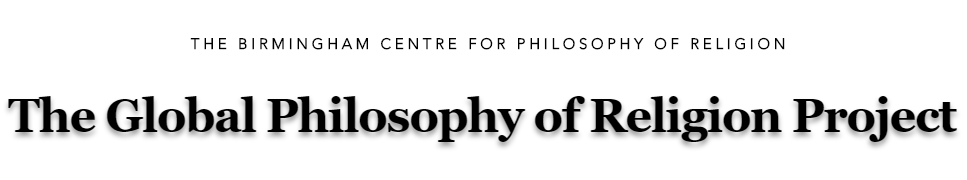 English Language Support GrantsApplication Form Return completed application to global-philosophy@contacts.bham.ac.uk by 31 MARCH 2022Checklist of additional documents to include: 2-page Curriculum Vitae (CV) for the applicant: 					Yes / No	Completed Annex 1 below:								Yes / NoIf you have answered ‘No’ to any of the above, please give a short explanation below; Annex 1 Publication Timeline TemplatePlease return completed application to global-philosophy@contacts.bham.ac.uk by 31 March 2022DetailsDetailsApplicant:  Position:  Affiliation:  Postal address:  Email address:  Title of the proposed paper:  Proposed project start date:Proposed project end date (No later than 15th January 2023):  AbstractPlease summarise the proposed paper you aim to publish (up to 200 words)Detailed SummaryPlease detail the proposed paper (up to 500-2000 words)Qualifications Please outline the qualifications of the applicant(s) (up to 500 words)Theme Relevance Please explain the relevance of the paper to one or more of 3 themes of the Global Philosophy of Religion Project (up to 500 words)PublicationGive the name of the peer-reviewed journal to which you intend to submit the paper. (*We recognise that you may not be able to secure final publication during the lifetime of your project. In which case you are required to submit to us a final draft of the paper.)Publication Timeline Please give details of your publication timeline by completing Annex 1: Publication Timeline Template below. Itemise the main tasks and milestones. (up to 500 words)Year2022202220222022202220222023MonthJul AugSepOctNovDec Jan Key Project ActivitiesPlease itemise the main project tasks and milestones, including outputs. List each activity and mark each quarter of activity with an X.Please itemise the main project tasks and milestones, including outputs. List each activity and mark each quarter of activity with an X.Please itemise the main project tasks and milestones, including outputs. List each activity and mark each quarter of activity with an X.Please itemise the main project tasks and milestones, including outputs. List each activity and mark each quarter of activity with an X.Please itemise the main project tasks and milestones, including outputs. List each activity and mark each quarter of activity with an X.Please itemise the main project tasks and milestones, including outputs. List each activity and mark each quarter of activity with an X.Please itemise the main project tasks and milestones, including outputs. List each activity and mark each quarter of activity with an X.Activity 1XXXActivity 2XXXActivity 3X Activity 4Activity 5 XAdd more lines if needed ….